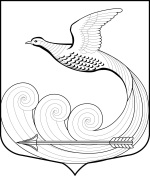 Глава местной администрациимуниципального образования Кипенское сельское поселениемуниципального образования Ломоносовского муниципального районаЛенинградской областиПОСТАНОВЛЕНИЕ14.05.2014  г.  № 144д. Кипень«О присвоении   адреса  земельному  участку  и  зданию  ООО «ТД  ПЕТРОДИЕТ»  в  д.   Кипень»       Рассмотрев  заявление   ООО  «ТД  ПЕТРОДИЕТ»  «О  присвоении  адреса  земельному  участку  и  зданию  кондитерского  цеха»,   и  на  основании  постановления  главы  местной  администрации  МО  Кипенское  сельское  поселение  от  21.03.2013  г.  №  14  «Об  утверждении  Положения  «О присвоении адресов  жилым домам, зданиям, строениям,  сооружениям и  владениям, расположенным в МО Кипенское  сельское поселение»,    ПОСТАНОВЛЯЮ:1. Присвоить адрес земельному участку   площадью 1447  кв.м.  (кадастровый  номер:  47:14:11-04-028:0003) и  расположенному  на  нем нежилому двухэтажному зданию  кондитерского  цеха  диабетических  продуктов,   принадлежащими  на  праве   собственности Обществу  с  ограниченной  ответственностью «Торговый  дом  ПЕТРОДИЕТ»:  Россия,  Ленинградская  область,  Ломоносовский  район, Ропшинское  шоссе, дом  2,  корп. 12 .  2. Прежние  адреса:  «Ленинградская область, Ломоносовский  район,  Кипенская волость, дер. Кипень, квартал 28, уч. 2»  и  «Ленинградская  область, Ломоносовский  район, дер.  Кипень»  считать  утратившими  силу.  3. Внести  изменения  в  похозяйственный  учет.4. Рекомендовать  ООО «ТД  ПЕТРОДИЕТ»  повесить  адресную  табличку .И. о. главы  местной администрации МО Кипенское сельское поселение                                                                    Е. Н. Абакумов